State of IdahoDIVISION OF FINANCIAL MANAGEMENTExecutive Office of the Governor 	Grant Approval FormReturn via email to: info@dfm.idaho.govSection 1 (To be completed by Agency)Section 1 (To be completed by Agency)Section 1 (To be completed by Agency)Section 1 (To be completed by Agency)Section 1 (To be completed by Agency)Section 1 (To be completed by Agency)Section 1 (To be completed by Agency)Section 1 (To be completed by Agency)Section 1 (To be completed by Agency)Agency Name:Idaho Department of Fish & GameAgency Name:Idaho Department of Fish & GameAgency Name:Idaho Department of Fish & GameSTARS Agency Code:260STARS Agency Code:260STARS Agency Code:260Fax:208-334-2114Fax:208-334-2114Date:8/23/2017Contact Person:David SmithProject Leader:Toby BoudreauTitle:Grants/Contracts Program SpecialistTitle: Assistant Bureau Chief, WildlifeTitle:Grants/Contracts Program SpecialistTitle: Assistant Bureau Chief, WildlifeTitle:Grants/Contracts Program SpecialistTitle: Assistant Bureau Chief, WildlifePhone:208-287-2740Phone: 208-287-2756Phone:208-287-2740Phone: 208-287-2756Email: David.smith@idfg.idaho.gov Email:toby.boudreau@idfg.idaho.gov Email: David.smith@idfg.idaho.gov Email:toby.boudreau@idfg.idaho.gov Email: David.smith@idfg.idaho.gov Email:toby.boudreau@idfg.idaho.gov Approving Official:Michael PearsonTitle:Bureau Chief, AdminTitle:Bureau Chief, AdminTitle:Bureau Chief, AdminPhone:208-287-2800Phone:208-287-2800Email:Michael.pearson@idfg.idaho.gov Email:Michael.pearson@idfg.idaho.gov Email:Michael.pearson@idfg.idaho.gov Section 2 (To be completed by Agency)Section 2 (To be completed by Agency)Section 2 (To be completed by Agency)Section 2 (To be completed by Agency)Section 2 (To be completed by Agency)Section 2 (To be completed by Agency)Section 2 (To be completed by Agency)Section 2 (To be completed by Agency)Section 2 (To be completed by Agency)Type of Grant:     X  New         RenewalType of Grant:     X  New         RenewalFederal CFDA:  Federal CFDA:  Federal CFDA:  Federal CFDA:  DUNS #:  82-520-1510DUNS #:  82-520-1510DUNS #:  82-520-1510Patient Protection and Affordable Care Act Funds (PPACA)?      Yes      X  NoIf yes, attach explanation of why you are requesting a waiver for these funds (Executive Order 2011-03).Patient Protection and Affordable Care Act Funds (PPACA)?      Yes      X  NoIf yes, attach explanation of why you are requesting a waiver for these funds (Executive Order 2011-03).Patient Protection and Affordable Care Act Funds (PPACA)?      Yes      X  NoIf yes, attach explanation of why you are requesting a waiver for these funds (Executive Order 2011-03).Patient Protection and Affordable Care Act Funds (PPACA)?      Yes      X  NoIf yes, attach explanation of why you are requesting a waiver for these funds (Executive Order 2011-03).Patient Protection and Affordable Care Act Funds (PPACA)?      Yes      X  NoIf yes, attach explanation of why you are requesting a waiver for these funds (Executive Order 2011-03).Patient Protection and Affordable Care Act Funds (PPACA)?      Yes      X  NoIf yes, attach explanation of why you are requesting a waiver for these funds (Executive Order 2011-03).Patient Protection and Affordable Care Act Funds (PPACA)?      Yes      X  NoIf yes, attach explanation of why you are requesting a waiver for these funds (Executive Order 2011-03).Patient Protection and Affordable Care Act Funds (PPACA)?      Yes      X  NoIf yes, attach explanation of why you are requesting a waiver for these funds (Executive Order 2011-03).Patient Protection and Affordable Care Act Funds (PPACA)?      Yes      X  NoIf yes, attach explanation of why you are requesting a waiver for these funds (Executive Order 2011-03).Title of Grant: Northern Rockies: Great Migrations and Crucial Corridors ProgramTarghee Pass Project, Protecting and Enhancing Wildlife Movement in a Critical Linkage CorridorTitle of Grant: Northern Rockies: Great Migrations and Crucial Corridors ProgramTarghee Pass Project, Protecting and Enhancing Wildlife Movement in a Critical Linkage CorridorTitle of Grant: Northern Rockies: Great Migrations and Crucial Corridors ProgramTarghee Pass Project, Protecting and Enhancing Wildlife Movement in a Critical Linkage CorridorTitle of Grant: Northern Rockies: Great Migrations and Crucial Corridors ProgramTarghee Pass Project, Protecting and Enhancing Wildlife Movement in a Critical Linkage CorridorTitle of Grant: Northern Rockies: Great Migrations and Crucial Corridors ProgramTarghee Pass Project, Protecting and Enhancing Wildlife Movement in a Critical Linkage CorridorTitle of Grant: Northern Rockies: Great Migrations and Crucial Corridors ProgramTarghee Pass Project, Protecting and Enhancing Wildlife Movement in a Critical Linkage CorridorTitle of Grant: Northern Rockies: Great Migrations and Crucial Corridors ProgramTarghee Pass Project, Protecting and Enhancing Wildlife Movement in a Critical Linkage CorridorTitle of Grant: Northern Rockies: Great Migrations and Crucial Corridors ProgramTarghee Pass Project, Protecting and Enhancing Wildlife Movement in a Critical Linkage CorridorTitle of Grant: Northern Rockies: Great Migrations and Crucial Corridors ProgramTarghee Pass Project, Protecting and Enhancing Wildlife Movement in a Critical Linkage CorridorBrief Description (Including Source) and Long-Term Impact:US Highway 20 and associated traffic in Island Park, Idaho, create a safety hazard for humans and wildlife and is a major impediment to wildlife movement in the High Divide region. In order to help protect and restore connectivity between the Greater Yellowstone Ecosystem and the High Divide for grizzly bears, wolverine, moose, elk, deer and pronghorn, the Idaho Department of Fish and Game and Idaho Transportation Departments are seeking funds to assist in the construction of wildlife crossing structures along a crucial stretch of this highway.All work will be done with existing staff or seasonal staff.  There are no ongoing costs to the agency or the state as a result of this project.  If the funding were to terminate, the project would continue with the reduced funding already in place.Note:  Each agency must submit a letter signed by the agency director outlining an exit strategy in the event the grant expires. Brief Description (Including Source) and Long-Term Impact:US Highway 20 and associated traffic in Island Park, Idaho, create a safety hazard for humans and wildlife and is a major impediment to wildlife movement in the High Divide region. In order to help protect and restore connectivity between the Greater Yellowstone Ecosystem and the High Divide for grizzly bears, wolverine, moose, elk, deer and pronghorn, the Idaho Department of Fish and Game and Idaho Transportation Departments are seeking funds to assist in the construction of wildlife crossing structures along a crucial stretch of this highway.All work will be done with existing staff or seasonal staff.  There are no ongoing costs to the agency or the state as a result of this project.  If the funding were to terminate, the project would continue with the reduced funding already in place.Note:  Each agency must submit a letter signed by the agency director outlining an exit strategy in the event the grant expires. Brief Description (Including Source) and Long-Term Impact:US Highway 20 and associated traffic in Island Park, Idaho, create a safety hazard for humans and wildlife and is a major impediment to wildlife movement in the High Divide region. In order to help protect and restore connectivity between the Greater Yellowstone Ecosystem and the High Divide for grizzly bears, wolverine, moose, elk, deer and pronghorn, the Idaho Department of Fish and Game and Idaho Transportation Departments are seeking funds to assist in the construction of wildlife crossing structures along a crucial stretch of this highway.All work will be done with existing staff or seasonal staff.  There are no ongoing costs to the agency or the state as a result of this project.  If the funding were to terminate, the project would continue with the reduced funding already in place.Note:  Each agency must submit a letter signed by the agency director outlining an exit strategy in the event the grant expires. Brief Description (Including Source) and Long-Term Impact:US Highway 20 and associated traffic in Island Park, Idaho, create a safety hazard for humans and wildlife and is a major impediment to wildlife movement in the High Divide region. In order to help protect and restore connectivity between the Greater Yellowstone Ecosystem and the High Divide for grizzly bears, wolverine, moose, elk, deer and pronghorn, the Idaho Department of Fish and Game and Idaho Transportation Departments are seeking funds to assist in the construction of wildlife crossing structures along a crucial stretch of this highway.All work will be done with existing staff or seasonal staff.  There are no ongoing costs to the agency or the state as a result of this project.  If the funding were to terminate, the project would continue with the reduced funding already in place.Note:  Each agency must submit a letter signed by the agency director outlining an exit strategy in the event the grant expires. Brief Description (Including Source) and Long-Term Impact:US Highway 20 and associated traffic in Island Park, Idaho, create a safety hazard for humans and wildlife and is a major impediment to wildlife movement in the High Divide region. In order to help protect and restore connectivity between the Greater Yellowstone Ecosystem and the High Divide for grizzly bears, wolverine, moose, elk, deer and pronghorn, the Idaho Department of Fish and Game and Idaho Transportation Departments are seeking funds to assist in the construction of wildlife crossing structures along a crucial stretch of this highway.All work will be done with existing staff or seasonal staff.  There are no ongoing costs to the agency or the state as a result of this project.  If the funding were to terminate, the project would continue with the reduced funding already in place.Note:  Each agency must submit a letter signed by the agency director outlining an exit strategy in the event the grant expires. Brief Description (Including Source) and Long-Term Impact:US Highway 20 and associated traffic in Island Park, Idaho, create a safety hazard for humans and wildlife and is a major impediment to wildlife movement in the High Divide region. In order to help protect and restore connectivity between the Greater Yellowstone Ecosystem and the High Divide for grizzly bears, wolverine, moose, elk, deer and pronghorn, the Idaho Department of Fish and Game and Idaho Transportation Departments are seeking funds to assist in the construction of wildlife crossing structures along a crucial stretch of this highway.All work will be done with existing staff or seasonal staff.  There are no ongoing costs to the agency or the state as a result of this project.  If the funding were to terminate, the project would continue with the reduced funding already in place.Note:  Each agency must submit a letter signed by the agency director outlining an exit strategy in the event the grant expires. Brief Description (Including Source) and Long-Term Impact:US Highway 20 and associated traffic in Island Park, Idaho, create a safety hazard for humans and wildlife and is a major impediment to wildlife movement in the High Divide region. In order to help protect and restore connectivity between the Greater Yellowstone Ecosystem and the High Divide for grizzly bears, wolverine, moose, elk, deer and pronghorn, the Idaho Department of Fish and Game and Idaho Transportation Departments are seeking funds to assist in the construction of wildlife crossing structures along a crucial stretch of this highway.All work will be done with existing staff or seasonal staff.  There are no ongoing costs to the agency or the state as a result of this project.  If the funding were to terminate, the project would continue with the reduced funding already in place.Note:  Each agency must submit a letter signed by the agency director outlining an exit strategy in the event the grant expires. Brief Description (Including Source) and Long-Term Impact:US Highway 20 and associated traffic in Island Park, Idaho, create a safety hazard for humans and wildlife and is a major impediment to wildlife movement in the High Divide region. In order to help protect and restore connectivity between the Greater Yellowstone Ecosystem and the High Divide for grizzly bears, wolverine, moose, elk, deer and pronghorn, the Idaho Department of Fish and Game and Idaho Transportation Departments are seeking funds to assist in the construction of wildlife crossing structures along a crucial stretch of this highway.All work will be done with existing staff or seasonal staff.  There are no ongoing costs to the agency or the state as a result of this project.  If the funding were to terminate, the project would continue with the reduced funding already in place.Note:  Each agency must submit a letter signed by the agency director outlining an exit strategy in the event the grant expires. Brief Description (Including Source) and Long-Term Impact:US Highway 20 and associated traffic in Island Park, Idaho, create a safety hazard for humans and wildlife and is a major impediment to wildlife movement in the High Divide region. In order to help protect and restore connectivity between the Greater Yellowstone Ecosystem and the High Divide for grizzly bears, wolverine, moose, elk, deer and pronghorn, the Idaho Department of Fish and Game and Idaho Transportation Departments are seeking funds to assist in the construction of wildlife crossing structures along a crucial stretch of this highway.All work will be done with existing staff or seasonal staff.  There are no ongoing costs to the agency or the state as a result of this project.  If the funding were to terminate, the project would continue with the reduced funding already in place.Note:  Each agency must submit a letter signed by the agency director outlining an exit strategy in the event the grant expires. Grant Application Due Date: 9/5/2017Grant Application Due Date: 9/5/2017Grant Application Due Date: 9/5/2017Grant Application Due Date: 9/5/2017Grant Application Due Date: 9/5/2017Grant Application Due Date: 9/5/2017Grant Application Due Date: 9/5/2017Grant Application Due Date: 9/5/2017Grant Application Due Date: 9/5/2017Start Date: 7/1/2018Start Date: 7/1/2018Start Date: 7/1/2018Start Date: 7/1/2018Start Date: 7/1/2018Completion Date: 12/31/2021Completion Date: 12/31/2021Completion Date: 12/31/2021Completion Date: 12/31/2021Federal: $Federal: $Federal: $Federal: $Federal: $Other Sources Description:National Fish and Wildlife Foundation (.org)Other Sources Description:National Fish and Wildlife Foundation (.org)Other Sources Description:National Fish and Wildlife Foundation (.org)Other Sources Description:National Fish and Wildlife Foundation (.org)State: $State: $State: $State: $State: $Other Sources Description:National Fish and Wildlife Foundation (.org)Other Sources Description:National Fish and Wildlife Foundation (.org)Other Sources Description:National Fish and Wildlife Foundation (.org)Other Sources Description:National Fish and Wildlife Foundation (.org)Local: $Local: $Local: $Local: $Local: $Other Sources Description:National Fish and Wildlife Foundation (.org)Other Sources Description:National Fish and Wildlife Foundation (.org)Other Sources Description:National Fish and Wildlife Foundation (.org)Other Sources Description:National Fish and Wildlife Foundation (.org)Other Sources: $ 200,000Other Sources: $ 200,000Other Sources: $ 200,000Other Sources: $ 200,000Other Sources: $ 200,000Other Sources Description:National Fish and Wildlife Foundation (.org)Other Sources Description:National Fish and Wildlife Foundation (.org)Other Sources Description:National Fish and Wildlife Foundation (.org)Other Sources Description:National Fish and Wildlife Foundation (.org)Total: $ 200,000Total: $ 200,000Total: $ 200,000Total: $ 200,000Total: $ 200,000Number of FTP:Number of FTP:Number of FTP:Number of FTP:Section 3 (DFM Use Only)Section 3 (DFM Use Only)Section 3 (DFM Use Only)Section 3 (DFM Use Only)Section 3 (DFM Use Only)Section 3 (DFM Use Only)Section 3 (DFM Use Only)Section 3 (DFM Use Only)Section 3 (DFM Use Only)DFM Analyst Comments:DFM Analyst Comments:DFM Analyst Comments:DFM Analyst Comments:DFM Analyst Comments:DFM Analyst Comments:DFM Analyst Comments:DFM Analyst Comments:DFM Analyst Comments:Date Received by DFM:Date Received by DFM:Date Received by DFM:Date Received by DFM:Date Received by DFM:Date Received by DFM:Date Received by DFM:Date Received by DFM:Date Received by DFM:DFM Analyst Signature & Date:DFM Analyst Signature & Date:DFM Analyst Signature & Date:DFM Analyst Signature & Date:DFM Analyst Signature & Date:DFM Analyst Signature & Date:DFM Analyst Signature & Date:Recommend:      Yes      NoRecommend:      Yes      NoGovernor’s Office Signature & Date: (PPACA Funds only)Governor’s Office Signature & Date: (PPACA Funds only)Governor’s Office Signature & Date: (PPACA Funds only)Governor’s Office Signature & Date: (PPACA Funds only)Governor’s Office Signature & Date: (PPACA Funds only)Governor’s Office Signature & Date: (PPACA Funds only)Governor’s Office Signature & Date: (PPACA Funds only)Approval:     Yes      NoApproval:     Yes      NoDFM Administrator Signature & Date:DFM Administrator Signature & Date:DFM Administrator Signature & Date:DFM Administrator Signature & Date:DFM Administrator Signature & Date:DFM Administrator Signature & Date:DFM Administrator Signature & Date:Approval:     Yes      NoApproval:     Yes      No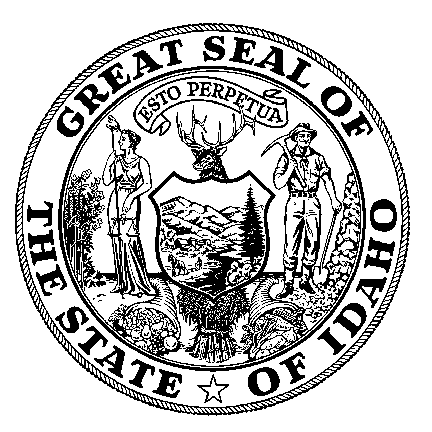 